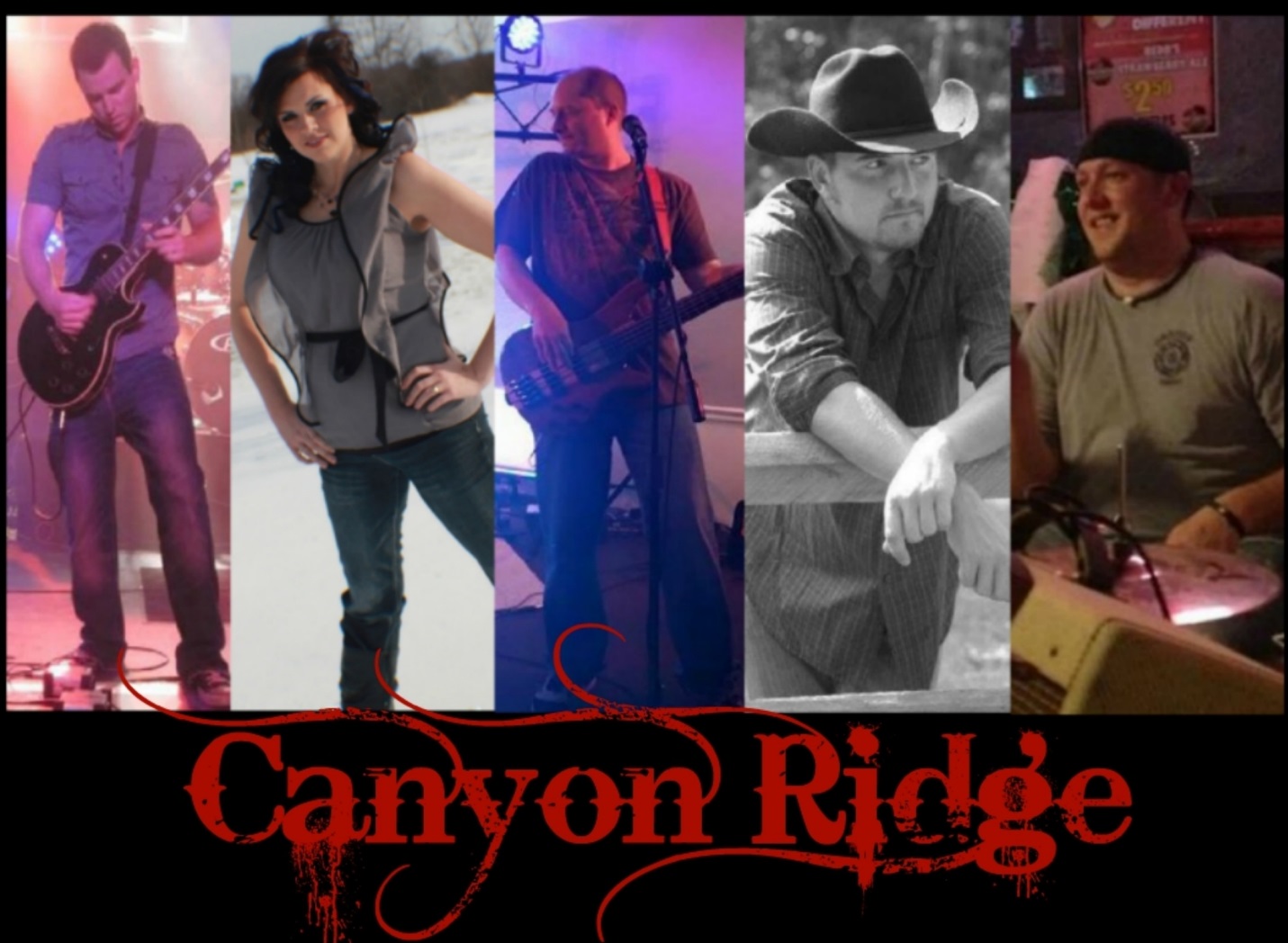 HARBOR VIEW YACHT CLUB  COLOR CRUISE STEAK ROAST STEAK & CHICKEN DINNERS FROM 6PM –8PMOCTOBER 3, 2015 5:30PM – 1:00AM MUSIC AND DANCING TILL 11:30pmPROVIDED BY CANYON RIDGEWWW.FACEBOOK.COM/CANYONRIDGECOUNTRY